Izziņa par atzinumos sniegtajiem iebildumiempar Konceptuālo ziņojumu “Par Biķernieku kompleksās sporta bāzes attīstības projekta realizēšanas modeli” unMinistru kabineta rīkojuma projektu “Par Biķernieku kompleksās sporta bāzes attīstības projekta realizēšanas modeli”I. Jautājumi, par kuriem saskaņošanā vienošanās nav panāktaII. Jautājumi, par kuriem saskaņošanā vienošanās ir panāktaAtbildīgā amatpersona 													  	I.StrautaNr.p.k.Saskaņošanai nosūtītā projekta redakcija (konkrēta punkta (panta) redakcija)Atzinumā norādītais ministrijas (citas institūcijas) iebildums, kā arī saskaņošanā papildus izteiktais iebildums par projekta konkrēto punktu (pantu)Atbildīgās ministrijas pamatojums iebilduma noraidījumamAtzinuma sniedzēja uzturētais iebildums, ja tas atšķiras no atzinumā norādītā iebilduma pamatojumaProjekta attiecīgā punkta (panta) galīgā redakcija123456 1. Par Ministru kabineta rīkojuma projektu “Par konceptuālo ziņojumu “Biķernieku kompleksās sporta bāzes turpmākā attīstība””Finanšu ministrijas 04.06.2019. atzinumā norādīts, ka valsts akciju sabiedrība "Ceļu satiksmes drošības direkcija" (turpmāk – CSDD) atbilstoši Centrālās statistikas pārvaldes izveidotajam un uzturētajam institucionālo vienību klasifikācijas sarakstam ir piederīga pie vispārējās valdības institucionālā sektora, kas, savukārt, nozīmē, ka šī institucionālā vienība ar savu saimnieciskās darbības rezultātu (t.sk. veiktajiem kapitālieguldījumiem, nekustamā īpašuma iegādi un pārdošanu,  u.c. darbībām) Eiropas kontu sistēmas (turpmāk – EKS) metodoloģijas izpratnē ietekmē vispārējās valdības budžeta bilanci (neto aizdevumus/neto aizņēmumus). Tajā pašā laikā informējam, ka atbilstoši EKS metodoloģijai CSDD valsts budžetā ieskaitāmās dividendes netiek uzskaitītas kā vispārējās valdības sektora ieņēmumi un sekojoši tās nevarēs kompensēt papildu valsts budžeta izdevumus par nekustamā īpašuma atsavināšanu 4,5 milj. euro apmērā. Informējam, ka valdība, sagatavojot likumprojektu “Par valsts budžetu 2019.gadam”, ir pilnībā izlietojusi atbilstoši nacionālā un Eiropas Savienības līmeņa fiskālo nosacījumu prasībām noteiktos pieejamos līdzekļus jeb “fiskālo telpu” valdības prioritāšu finansēšanai 2019.gadā. Savukārt, atbilstoši pašreizējām Finanšu ministrijas prognozēm 2020., 2021.gadā un 2022.gadā fiskālā telpa nav pieejama. Tādējādi, lai neitralizētu negatīvo ietekmi 4,5 milj. euro apmērā, Satiksmes ministrijai un/vai CSDD ir jāpiedāvā ietekmes neitralizējošie pasākumi (piemēram, CSDD gadījumā, nodrošinot lielākus saimnieciskās darbības ieņēmumus attiecīgajā gadā EKS metodoloģijas izpratnē), vai arī jautājums par papildu valsts budžeta līdzekļu piešķiršanu nekustamo īpašumu atsavināšanai Satiksmes ministrijai ir jāvirza izskatīšanai Ministru kabinetā kopā ar ministriju un citu centrālo valsts iestāžu prioritārajiem pieprasījumiem. Tādējādi nav atbalstāms Ministru kabineta rīkojums tā pašreizējā redakcijā. Nav ņemts vērāDatumsSaskaņošanai nosūtīts 17.01.2019.Elektroniskā 5 dienu saskaņošana 24.05.2019.Saskaņošanas dalībnieki Tieslietu ministrija,  Pārresoru koordinācijas centrs,Finanšu ministrija un Izglītības un zinātnes ministrijaNr. p. k.Saskaņošanai nosūtītā projekta redakcija (konkrēta punkta (panta) redakcija)Atzinumā norādītais ministrijas (citas institūcijas) iebildums, kā arī saskaņošanā papildus izteiktais iebildums par projekta konkrēto punktu (pantu)Atbildīgās ministrijas norāde par to, ka iebildums ir ņemts vērā, vai informācija par saskaņošanā panākto alternatīvo risinājumuProjekta attiecīgā punkta (panta) galīgā redakcija12345Par konceptuālo ziņojumu “Biķernieku kompleksās sporta bāzes turpmākā attīstība”Par konceptuālo ziņojumu “Biķernieku kompleksās sporta bāzes turpmākā attīstība”Par konceptuālo ziņojumu “Biķernieku kompleksās sporta bāzes turpmākā attīstība”Par konceptuālo ziņojumu “Biķernieku kompleksās sporta bāzes turpmākā attīstība”Par konceptuālo ziņojumu “Biķernieku kompleksās sporta bāzes turpmākā attīstība”1.Konceptuālais ziņojums “Biķernieku kompleksās sporta bāzes turpmākā attīstība”Pārresoru koordinācijas centra 28.01.2019. atzinums Nr.1.2-7/9:Pārresoru koordinācijas centrs lūdz precizēt rīkojuma projekta un Konceptuālā ziņojuma nosaukumu, iekļaujot tajā atsauci uz nekustamā īpašuma atsavināšanu sabiedrības vajadzībām sporta bāzes attīstībai.Iebildums ir daļēji ņemts vērā, precizēts konceptuālā ziņojuma nosaukums, tomēr atsauce uz nekustamā īpašuma atsavināšanu sabiedrības vajadzībām nosaukumā nav iekļauta, lai ievērotu normatīvo aktu izstrādes prasību veidot lakonisku, iespējami īsu un saturu atspoguļojošu projekta nosaukumu. Dalīto īpašuma tiesību izbeigšana projektā piedāvāta kā ilgtspējīgas Sporta bāzes attīstības projekta realizēšanas modelis. Konceptuālais ziņojums “Par Biķernieku kompleksās sporta bāzes attīstības projekta realizēšanas modeli”2.Par konceptuālo ziņojumu kopumā Tieslietu ministrijas 23.01.2019. atzinums Nr.1-9.1/69:Tieslietu ministrija norāda, ka konceptuālā ziņojuma III nodaļā vispārīgi norādīts, ka "saskaņā ar likumā "Par nacionālās sporta bāzes statusu" un Sporta likumā noteikto regulējumu nacionālās sporta bāzes darbībai, Satiksmes ministrija ierosina Ministru kabinetu konceptuāli atbalstīt Sporta kompleksa turpmāku attīstību". Tomēr konceptuālajā ziņojumā nav analizēti šā attīstības projekta juridiskie aspekti, kā arī Ministru kabineta kompetence lemt par šāda projekta īstenošanu. Lai arī VAS "Ceļu satiksmes drošības direkcija" ir valsts kapitālsabiedrība, tomēr tā ir privāto tiesību juridiskā persona, kas nav padota Ministru kabinetam.Iebildums ņemts vērā, konceptuālais ziņojums precizēts. Sabiedrības vajadzībām nepieciešamā nekustamā īpašuma atsavināšanas likuma 8.panta pirmajā daļā noteikts, ka Ministru kabinets pieņem konceptuālu lēmumu par sabiedrības vajadzību nodrošināšanai nepieciešama projekta īstenošanu. Konceptuālajā ziņojumā paredzētā Biķernieku kompleksās sporta bāzes attīstība ir vērsta uz sabiedrības vajadzību nodrošināšanu. Saskaņā ar Publiskas personas kapitāla daļu un kapitālsabiedrību pārvaldības likuma 10.panta pirmo daļu valsts kapitāla daļu turētājs kapitālsabiedrībā ir ministrija vai cita valsts pārvaldes iestāde, kuru par valsts kapitāla daļu turētāju iecēlis Ministru kabinets. CSDD kapitāldaļu turētājs ir Satiksmes ministrija, līdz ar to jautājums, kas ir saistīts ar Biķernieku kompleksās sporta bāzes attīstības projektu realizēšanu sabiedrības vajadzību nodrošināšanai ir Satiksmes ministrijas, kā valsts kapitāldaļu turētāja kompetence un  Satiksmes ministrijai ir jārealizē valsts kapitāla daļu turētāja pienākumi attiecībā uz Biķernieku komplekso sporta bāzi, tai skaitā, lemjot par Biķernieku kompleksās sporta bāzes attīstību. Izglītības un zinātnes ministrija, kas ir par sporta nozari atbildīgā ministrija, ir paudusi atbalstu projektu tālākai virzībai.Konceptuālais ziņojums precizēts. 3.Par konceptuālā ziņojuma I nodaļu Tieslietu ministrijas 23.01.2019. atzinums Nr.1-9.1/69:Tieslietu ministrija norāda, ka Saskaņā ar Ministru kabineta 2014. gada 2. decembra noteikumu Nr. 737 "Attīstības plānošanas dokumentu izstrādes un ietekmes izvērtēšanas noteikumi" 14. punktu konceptuālu ziņojumu izstrādā, ja nepieciešams izšķirties par rīcību iepriekš noteiktu nozaru politiku īstenošanā. Konceptuālajā ziņojumā ir atsauce uz Sporta politikas pamatnostādnēm 2014.–2020. gadam, tomēr nav skaidri saprotams, kādu šajā dokumentā noteiktu nozaru politiku īstenošana ir paredzēta projektā.Iebildums ir ņemts vērā - konceptuālā ziņojuma I nodaļa papildināta ar aprakstu par projektā paredzētās nozares politikas īstenošanu.Konceptuālā ziņojuma I nodaļa papildināta ar aprakstu par projektā paredzētās nozares politikas īstenošanu.4.Par konceptuālā ziņojuma II un III nodaļuTieslietu ministrijas 23.01.2019. atzinums Nr.1-9.1/69:Tieslietu ministrija norāda, ka nepieciešams detalizētāks situācijas un risinājumu izvērtējums, atbilstoši Ministru kabineta 2014. gada 2. decembra noteikumu Nr. 737 "Attīstības plānošanas dokumentu izstrādes un ietekmes izvērtēšanas noteikumi" V nodaļas prasībām, lai varētu pieņemt lēmumu par turpmāko rīcību.Iebildums ir ņemts vērā - konceptuālais ziņojums papildināts ar detalizētāku situācijas un risinājumu izvērtējumu. Par konceptuālā ziņojuma II un III nodaļa papildināta ar detalizētāku situācijas un risinājumu izvērtējumu.5.Par konceptuālā ziņojuma II un III nodaļuTieslietu ministrijas 31.05.2019. atzinums: Konceptuālā ziņojuma projekta II nodaļā norādīts, ka "šobrīd Sporta bāzes darbības nodrošināšanai VAS "Ceļu satiksmes drošības direkcija" ar privāto zemju īpašniekiem ir noslēgusi zemes nomas līgumu, ko zemes īpašnieki nepiekrīt nostiprināt zemesgrāmatā, tādējādi arī nesniedzot Sporta bāzes attīstībai nekādu tiesisko noteiktību". Lūdzam konkrēti norādīt, kāda veida riskus tas rada un kāda ir bijusi VAS "Ceļu satiksmes drošības direkcija" rīcība, lai šos riskus novērstu.Risku izvērtējums ir daļa no konceptuālā ziņojuma sākotnējā ietekmes izvērtējuma un sniedz priekšstatu par iespējamiem draudiem, ja problēma netiks risināta. Riskus nepieciešams identificēt, klasificēt un analizēt, kā arī noteikt pasākumus risku iespējamās ietekmes mazināšanai (Politikas veidošanas rokasgrāmata. Pārresoru koordinācijas centrs, 23. lpp.).Iebildums ir ņemts vērā - konceptuālais ziņojums papildināts ar risku izvērtējumu.Papildināta konceptuālā ziņojuma III nodaļa.5.Par konceptuālā ziņojuma III nodaļuTieslietu ministrijas 23.01.2019. atzinums Nr.1-9.1/69:Tieslietu ministrija norāda, piedāvātais risinājums ir saistīts ar nekustamā īpašuma atsavināšanu. No Latvijas Republikas Satversmes 105. panta ceturtā teikuma izriet, ka piespiedu kārtā var atsavināt tikai sabiedrības vajadzību nodrošināšanai nepieciešamu nekustamo īpašumu. Turklāt termins "nepieciešams" ietver ne vien sabiedrības vajadzību, bet ir saistāms arī ar ģeogrāfiski noteiktu vietu un platību. Tas nozīmē, ka pieļaujama zemes īpašumu piespiedu atsavināšana tādā platībā, kāda valstij ir aktuāli nepieciešama sabiedrisko vajadzību īstenošanai. Savukārt aktuāla nepieciešamība var tikt pamatota ar konkrētu attīstības projektu. Nākotnē iespējamās vajadzības neietilpst termina "nepieciešams" saturā (Satversmes tiesas 2009. gada 21. oktobra sprieduma lietā Nr. 2009-01-01 13.2. punkts). Līdz ar to ir nepieciešams identificēt šādas sabiedrības vajadzības (intereses), kā arī jāpastāv konkrētam attīstības projektam. Pretējā gadījumā nebūs iespējams izvērtēt privātpersonu tiesību ierobežojuma atbilstību samērīguma principam. Iebildums ir ņemts vērā- konceptuālais ziņojums papildināts, identificējot sabiedrības vajadzības, kuru nodrošināšanai nepieciešama nekustamā īpašuma atsavināšana  sporta bāzes attīstības projekta realizēšanai, kā arī konkretizēts attīstības projekta apraksts attiecībā uz tā realizācijai nepieciešamajām zemes vienībām.Papildināta konceptuālā ziņojuma III nodaļa.6.Par konceptuālo ziņojumu kopumā Tieslietu ministrijas 23.01.2019. atzinums Nr.1-9.1/69:Tieslietu ministrija norāda, ka nekustamā īpašuma atsavināšana ir pieļaujama tikai izņēmuma gadījumos. Tas nozīmē, ka īpašuma piespiedu atsavināšana nedrīkst kļūt par ierastu valsts vajadzību nodrošināšanas praksi (Satversmes tiesas 2009. gada 21. oktobra sprieduma lietā Nr. 2009-01-01 13. punkts). Vēl jo vairāk, tā nedrīkstētu kļūt par privāto tiesību juridisko personu tiesisko strīdu risināšanas līdzekli. Konceptuālajā ziņojumā pēc būtības nav vērtēti citi iespējamie risinājumi, kā arī nav analizētas sekas, ja esošā situācija netiks mainīta.Iebildums ir ņemts vērā- konceptuālais ziņojums papildināts ar citu iespējamo risinājumu izvērtējumu un seku izvērtējumu, ja esošā situācija netiek mainīta. Saskaņā ar Sabiedrības vajadzībām nepieciešamā nekustamā īpašuma atsavināšanas likuma 4.pantu nekustamā īpašuma atsavināšana sabiedrības vajadzībām notiek, vienojoties par labprātīgu nekustamā īpašuma atsavināšanu vai atsavinot to piespiedu kārtā uz atsevišķa likuma pamata. Konceptuālā ziņojuma mērķis ir Ministru kabineta konceptuāls lēmums par sabiedrības vajadzību nodrošināšanai nepieciešama projekta īstenošanu, kam ir nepieciešama nekustamā īpašuma atsavināšana.Papildināta konceptuālā ziņojuma III nodaļa.7.V. Ietekme uz valsts un pašvaldību budžetuFinanšu ministrijas 22.01.2019. atzinums Nr.12/A-7/332:Finanšu ministrija norāda, ka saskaņā ar Ministru kabineta 2014.gada 2.decembra noteikumiem Nr.737 “Attīstības plānošanas dokumentu izst rādes un ietekmes izvērtēšanas noteikumi konceptuālu ziņojumu izstrādā atbilstoši šo noteikumu 3.pielikumam, līdz ar to attiecīgi jāprecizē konceptuālā ziņojuma V sadaļa “Ietekme uz valsts un pašvaldību budžetu”.Iebildums ir ņemts vērā, precizēta konceptuālā ziņojuma V sadaļa. Precizēta konceptuālā ziņojuma V sadaļa.8.V. Ietekme uz valsts un pašvaldību budžetuPārresoru koordinācijas centra 28.01.2019. atzinums Nr.1.2-7/9:Pārresoru koordinācijas centrs norāda, ka nepieciešams Konceptuālo ziņojumu būtiski papildināt ar informāciju par projekta īstenošanas izmaksām atsevišķi par katru projekta objektu, plānotā būvprojekta ar finansējumu līdz EUR 6,7 milj. euro finansējuma avotiem, ietekmi uz VAS “Ceļu satiksmes drošības direkcija” peļņu, dividendēm un papildus finanšu resursu iespējamo nepieciešamību no valsts budžeta.Pārresoru koordinācijas centra 31.05.2019. atzinums Nr. 1.2-7/6Attiecībā uz plānotā attīstības projekta ietekmi uz VAS “Ceļu satiksmes drošības direkcija” (turpmāk – CSDD) peļņu un dividendēm, norādām, ka, ņemot vērā, ka arī fotoradaru iegāde šobrīd saskaņošanā esošajā informatīvā ziņojuma projektā bija paredzēta no CSDD dividendēm, būtu jāprecizē, vai gan attīstības projekts, gan zemes iegāde, gan fotoradaru iegāde ir iespējama no CSDD līdzekļiem (t.sk. peļņas, kas netiktu novirzīta dividendēm valsts budžetā), neradot ietekmi uz valsts budžetu.Iebildums ir ņemts vērā, konceptuālais ziņojums papildināts ar informāciju par projekta īstenošanas izmaksām atsevišķi par katru projekta objektu, to ietekmi uz VAS “Ceļu satiksmes drošības direkcija” peļņu, dividendēm un papildus finanšu resursu iespējamo nepieciešamību no valsts budžeta.Sākotnējās investīcijas Sporta bāzes attīstības projekta realizēšanai ir daļēji iekļautas Vidēja termiņa darbības stratēģijā 2018-2020. gadam (2020. gadā ieplānotais Sporta bāzes investīciju apjoms). Turpmākās investīcijas tiks iekļautas CSDD investīciju plānos, veidojot nākamā perioda vidēja termiņa darbības stratēģiju, tādējādi tām nebūs nepieciešams valsts budžeta finansējums vai   nepieciešamība finansēt šos projektus no valstij piekritīgajam dividendes.Papildināta konceptuālā ziņojuma V sadaļa.9.V. Ietekme uz valsts un pašvaldību budžetuTieslietu ministrijas 23.01.2019. atzinums Nr.1-9.1/69:Tieslietu ministrija norāda, ka V nodaļā nepieciešams detalizētāks situācijas un risinājumu izvērtējums.Iebildums ir ņemts vērā, precizēta konceptuālā ziņojuma V sadaļa. Precizēta konceptuālā ziņojuma V sadaļa.10.Par konceptuālā ziņojuma II nodaļuTieslietu ministrijas 31.05.2019. atzinums: Konceptuālā ziņojuma projekta II nodaļā norādīts, ka "šobrīd Sporta bāzes darbības nodrošināšanai VAS "Ceļu satiksmes drošības direkcija" ar privāto zemju īpašniekiem ir noslēgusi zemes nomas līgumu, ko zemes īpašnieki nepiekrīt nostiprināt zemesgrāmatā, tādējādi arī nesniedzot Sporta bāzes attīstībai nekādu tiesisko noteiktību". Lūdzam konkrēti norādīt, kāda veida riskus tas rada un kāda ir bijusi VAS "Ceļu satiksmes drošības direkcija" rīcība, lai šos riskus novērstu.Risku izvērtējums ir daļa no konceptuālā ziņojuma sākotnējā ietekmes izvērtējuma un sniedz priekšstatu par iespējamiem draudiem, ja problēma netiks risināta. Riskus nepieciešams identificēt, klasificēt un analizēt, kā arī noteikt pasākumus risku iespējamās ietekmes mazināšanai (Politikas veidošanas rokasgrāmata. Pārresoru koordinācijas centrs, 23. lpp.).Iebildums ir ņemts vērā - konceptuālais ziņojums papildināts ar jaunu III nodaļu, kas satur risku izvērtējumu.Konceptuālais ziņojums papildināts ar jaunu III nodaļu, attiecīgi mainot pārējo nodaļu numerāciju.11.Par konceptuālā ziņojuma III nodaļuTieslietu ministrijas 31.05.2019. atzinums: Tieslietu ministrija lūdz:- izveidot pārskatāmu un pietiekami detalizētu dažādo risinājumu izvērtējumu (salīdzinājumu), tostarp atspoguļot katra risinājuma sākotnējo ietekmes izvērtējumu;- norādīt, kāda tālākā rīcība ir paredzēta pēc zemes iegūšanas valsts īpašumā;- norādīt riskus, ko rada tas, ka privāto zemju īpašnieki nepiekrīt nostiprināt noslēgtos zemes nomas līgumus zemesgrāmatā un kāda ir bijusi CSDD rīcība, lai šos riskus novērstu.Iebildumi ir ņemts vērā- konceptuālais ziņojums papildināts ar katra risinājuma izvērtējumu un plānoto rīcību pēc zemes iegūšanas valsts īpašumā, kā arī identificēti riski, kas saistīti ar esošās situācijas saglabāšanu, tai skaitā nomas līguma nenostiprināšanu zemesgrāmatā. Papildināta konceptuālā ziņojuma II, III un IV nodaļa.12.Par konceptuālo ziņojumu kopumāTieslietu ministrijas 31.05.2019. atzinums: Aicinām precizēt konceptuālā ziņojuma projektā ietverto atsauču uz Ministru kabineta noteikumiem un rīkojumiem noformējumu (izmantojams Ministru kabineta 2009. gada 3. februāra noteikumu Nr. 108 "Normatīvo aktu projektu sagatavošanas noteikumi" 133.punktā minētais paraugs).Iebildums ņemts vērā - konceptuālā ziņojuma projektā ietvertās atsauces uz Ministru kabineta noteikumiem un rīkojumiem precizētas atbilstoši Ministru kabineta 2009. gada 3. februāra noteikumu Nr. 108 "Normatīvo aktu projektu sagatavošanas noteikumi" 133.punktam.Precizētas atsauces konceptuālajā ziņojumā.13.Par konceptuālā ziņojuma IV nodaļuPārresoru koordinācijas centra 31.05.2019. atzinums Nr. 1.2-7/6Lūdzam papildināt Konceptuālā ziņojuma III sadaļu ar informāciju par risinājumiem, ja netiek īstenots ziņojumā minētais sporta bāzes attīstības projekts, respektīvi – lūdzam precizēt, vai nepieciešama un cik lielā apjomā visu nekustamo īpašumu atsavināšana, lai uzturētu esošo nacionālās sporta bāzes infrastruktūru bez jaunā attīstības projekta. Iebildums ir ņemts vērā- konceptuālā ziņojuma IV.nodaļā ietvertais 1.risinājums papildināts ar alternīvu, ja netiktu īstenots ziņojumā minētais sporta bāzes attīstības projekts.Papildināts konceptuālā ziņojuma IV.nodaļā ietvertais 1.risinājums 14.Par konceptuālā ziņojuma IV nodaļuFinanšu ministrijas 04.06.2019. atzinums (elektroniskajā saskaņošanā):Lūdz izvērtēt un skaidrot, vai apstāklis, ka, iegūstot valsts īpašumā privātpersonu zemesgabalus, visa minētās sporta bāzes teritorija nebūs viena īpašnieka īpašumā (saglabājot īpašuma tiesības gan valstij, gan CSDD) neradīs šķēršļus sporta bāzes attīstībai.Iebildums ir ņemts vērā- konceptuālais ziņojums papildināts IV nodaļā ietvertā 2.risinājuma izvērtējums, aprakstot plānotās darbības pēc zemes iegūšanas valsts īpašumā.Papildināts konceptuālā ziņojuma IV nodaļā ietvertā 2.risinājuma izvērtējums.15.Par konceptuālo ziņojumu kopumā.Pārresoru koordinācijas centra 31.05.2019. atzinums Nr. 1.2-7/62Attiecībā uz plānotā attīstības projekta ietekmi uz VAS “Ceļu satiksmes drošības direkcija” (turpmāk – CSDD) peļņu un dividendēm, norādām, ka, ņemot vērā, ka arī fotoradaru iegāde šobrīd saskaņošanā esošajā informatīvā ziņojuma projektā bija paredzēta no CSDD dividendēm, būtu jāprecizē, vai gan attīstības projekts, gan zemes iegāde, gan fotoradaru iegāde ir iespējama no CSDD līdzekļiem (t.sk. peļņas, kas netiktu novirzīta dividendēm valsts budžetā), neradot ietekmi uz valsts budžetuSākotnējās investīcijas Sporta bāzes attīstības projekta realizēšanai ir daļēji iekļautas Vidēja termiņa darbības stratēģijā 2018-2020. gadam (2020. gadā ieplānotais Sporta bāzes investīciju apjoms). Turpmākās investīcijas tiks iekļautas CSDD investīciju plānos, veidojot nākamā perioda vidēja termiņa darbības stratēģiju, tādējādi tām nebūs nepieciešams valsts budžeta finansējums vai   nepieciešamība finansēt šos projektus no valstij piekritīgajam dividendes.16.Par konceptuālo ziņojumu kopumā.Pārresoru koordinācijas centra 31.05.2019. atzinums Nr. 1.2-7/62Informatīvā ziņojuma projekts būtu arī papildināms ar informāciju ar Izglītības un zinātnes ministrijas viedokli par ministrijas skatījumā ieguldījumu veikšanai prioritārajiem sporta veidiem, kā arī informāciju par iespējām īstenot riteņbraukšanas treka un kartinga trases attīstības projektu uz valstij piederošas zemes īpašumiem kādā citā teritorijā, ja šāda projekta attīstība valdības līmenī tiktu atzīta par prioritāru no valsts attīstības viedokļa salīdzinājumā ar citu nozaru prioritātēm, kā arī citām sporta jomas attīstības vajadzībām.Ņemts vērāSaņemts Izglītības un zinātnes ministrijas viedoklis ar 21.06.2019 vēstuli Nr. 4-10e/19/1830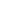 Papildināta konceptuālā ziņojuma II nodaļa.Par Ministru kabineta rīkojuma projektu “Par konceptuālo ziņojumu “Biķernieku kompleksās sporta bāzes turpmākā attīstība””Par Ministru kabineta rīkojuma projektu “Par konceptuālo ziņojumu “Biķernieku kompleksās sporta bāzes turpmākā attīstība””Par Ministru kabineta rīkojuma projektu “Par konceptuālo ziņojumu “Biķernieku kompleksās sporta bāzes turpmākā attīstība””Par Ministru kabineta rīkojuma projektu “Par konceptuālo ziņojumu “Biķernieku kompleksās sporta bāzes turpmākā attīstība””Par Ministru kabineta rīkojuma projektu “Par konceptuālo ziņojumu “Biķernieku kompleksās sporta bāzes turpmākā attīstība””1.Ministru kabineta rīkojuma projekts “Par konceptuālo ziņojumu “Biķernieku kompleksās sporta bāzes turpmākā attīstība””Pārresoru koordinācijas centra 28.01.2019. atzinums Nr.1.2-7/9:Pārresoru koordinācijas centrs lūdz precizēt rīkojuma projekta nosaukumu, iekļaujot tajā atsauci uz nekustamā īpašuma atsavināšanu sabiedrības vajadzībām sporta bāzes attīstībaiIebildums ir daļēji ņemts vērā, precizēts konceptuālā ziņojuma nosaukums, tomēr atsauce uz nekustamā īpašuma atsavināšanu sabiedrības vajadzībām nosaukumā nav iekļauta, lai ievērotu normatīvo aktu izstrādes noteikumus.Ministru kabineta rīkojuma projekts “Par konceptuālo ziņojumu “Par Biķernieku kompleksās sporta bāzes attīstības projekta realizēšanas modeli””2.2. Satiksmes ministrijai un VAS “Ceļu satiksmes drošības direkcija” nodrošināt konceptuālajā ziņojumā paredzēto Biķernieku kompleksās sporta bāzes attīstības projektu īstenošanu sabiedrības vajadzību nodrošināšanai.Pārresoru koordinācijas centra 28.01.2019. atzinums Nr.1.2-7/9:Pārresoru koordinācijas centrs lūdz dzēst rīkojuma projekta 2.punktu, jo šobrīd Konceptuālajā ziņojumā nav minēti finansējuma avoti minētajam būvprojektam līdz EUR 6,7 milj. euro apmērā, ko paredzēts veikt Sporta kompleksa attīstības projekta ietvaros līdz 2024.gadam. Alternatīvi, saglabājot rīkojuma projekta 2.punktu un esošo rīkojuma projekta un Konceptuālā ziņojuma nosaukumu, būtu nepieciešams Konceptuālo ziņojumu būtiski papildināt ar informāciju par Sporta kompleksa attīstības projekta ietvaros plānoto objektu nepieciešamības pamatojumu (kontekstā ar valstī esošās šāda veida infrastruktūras pieejamību) un īstenošanas izmaksas atsevišķi par katru projekta objektu, plānotā būvprojekta ar finansējumu līdz EUR 6,7 milj. euro finansējuma avotiem, ietekmi uz VAS “Ceļu satiksmes drošības direkcija” peļņu, dividendēm un papildus finanšu resursu iespējamo nepieciešamību no valsts budžeta.Konceptuālais ziņojums papildināts ar informāciju par Sporta kompleksa attīstības projekta ietvaros plānoto objektu nepieciešamības pamatojumu un īstenošanas izmaksām, tomēr projekta 2.punkts svītrots, ņemot vērā Tieslietu ministrijas iebildumu.Rīkojuma projekta 2.punkts svītrots, atbilstoši labojot 3.punkta numerāciju.3.Tieslietu ministrijas 23.01.2019. atzinums Nr.1-9.1/69:Tieslietu ministrija norāda, ka publisku personu kapitālsabiedrības neietilpst valsts pārvaldes institucionālajā sistēmā, tās ir privātpersonas, līdz ar to valsts kapitālsabiedrības nevar būt Ministru kabineta rīkojuma adresāti.Iebildums ņemts vērā, rīkojuma projekta 2.punkts svītrots.Rīkojuma projekta 2.punkts svītrots, atbilstoši labojot 3.punkta numerāciju.4.Finanšu ministrijas 22.01.2019. atzinums Nr.12/A-7/332:Finanšu ministrija norāda, ka atbilstoši Ministru kabineta 2014.gada 2.decembra noteikumiem Nr.737 “Attīstības plānošanas dokumentu izstrādes un ietekmes izvērtēšanas noteikumi” Ministru kabineta rīkojumā par konceptuālo ziņojumu jānorāda noteiktā uzdevuma izpildes termiņus atbilstoši atbalstītajam risinājumam.Rīkojuma projekta 2.punkts svītrots.Rīkojuma projekta 2.punkts svītrots, atbilstoši labojot 3.punkta numerāciju.5.3. Satiksmes ministrijai saskaņā ar Sabiedrības vajadzībām nepieciešamā nekustamā īpašuma atsavināšanas likuma 8.panta pirmo daļu uzsākt konceptuālajā ziņojumā paredzēto Biķernieku kompleksās sporta bāzes attīstības projektu īstenošanai nepieciešamo nekustamo īpašumu apzināšanu un atlīdzības noteikšanu par atsavināmajiem nekustamajiem īpašumiem.Pārresoru koordinācijas centra 28.01.2019. atzinums Nr.1.2-7/9:Pārresoru koordinācijas centrs lūdz rīkojuma projekta 3.punktu vai konceptuālo ziņojumu papildināt ar termiņu, līdz kuram Satiksmes ministrijai Ministru kabinetā jāiesniedz informācija par nekustamo īpašumu atsavināšanas cenu, atbilstoši likuma “Par nekustamā īpašuma atsavināšanu sabiedrības vajadzībām” 9.pantam.Iebildums ir ņemts vērā, rīkojuma projekts papildināts ar jaunu punktu, nosakot termiņu līdz kuram Satiksmes ministrijai Ministru kabinetā jāiesniedz informācija par nekustamo īpašumu atsavināšanas cenu, atbilstoši likuma “Par nekustamā īpašuma atsavināšanu sabiedrības vajadzībām” 9.pantam.3. Satiksmes ministrijai līdz 2020.gada 1.oktobrim iesniegt Ministru kabinetā informāciju par nekustamo īpašumu atsavināšanas cenu. 6.3. Satiksmes ministrijai līdz 2020.gada 1.oktobrim iesniegt Ministru kabinetā informāciju par nekustamo īpašumu atsavināšanas cenu. Tieslietu ministrijas 31.05.2019. atzinums: Saskaņā ar Sabiedrības vajadzībām nepieciešamā nekustamā īpašuma atsavināšanas likuma 9. panta pirmo daļu Ministru kabinets vai pašvaldība četru mēnešu laikā pēc tam, kad pieņemts lēmums par atlīdzības apmēru, pieņem lēmumu ierosināt sabiedrības vajadzību nodrošināšanai nepieciešamā nekustamā īpašuma atsavināšanu par noteikto atlīdzību. Ievērojot minēto, aicinām precizēt projekta 3.punktu.Iebildums ņemts vērā.3. Satiksmes ministrijai līdz 2020.gada 1.oktobrim iesniegt Ministru kabinetā lēmumu par nekustamo īpašumu atsavināšanas cenu. 